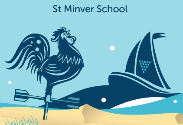 Sports Club ReviewSummer 2016Summer 2017ClubNo of participantsPercentage of pupilsAthletics1016%Cross Country2319%Netball KS 12440%Netball Y 5/62035%Netball Y3/41322%Golf1613%Cricket Y 4/5/61922%Cricket Y 2/ 31728%ClubNo of participantsPercentage of pupils entitledFootball KS 11627%Golf Y3/4813%Cricket 2440%Cross Country KS 22319%Netball Y3/41118%Multi skills Year R and 11627%Cross Country KS 12338%Rounders Y 5/62442%Beach activities2440%Dance 2033%